Приглашаем Вас в Темкинский район Смоленской области для реализации на его территории своих идей и предложений.Инвестиционная привлекательность Темкинского района обусловлена его комфортным географическим положением. Район обладает благоприятными природными условиями и экологией, богатыми реками и лесами, что в совокупности располагает к развитию на его территории зон отдыха и туризма. Кроме того, в районе развита инженерная инфраструктура, по территории Темкинского района проходит газопроводная сеть высокого и низкого давления.Темкинский район расположен в восточной части Смоленской области. На севере граничит - с Гагаринским, на северо - западе - с Вяземским, на юго-западе - с Угранским районами Смоленской области. На северо-востоке проходит граница с Московской областью (Можайский район). На юге и юго-востоке - с Калужской областью.В состав муниципального образования «Темкинский район» входит 4 сельских поселения.Территория района – составляет 132 425 га. Темкинский район в целом является сельскохозяйственным. Из общей площади района сельхозугодия занимают – 58 222 га, из них пашни – 39 750 га, леса – 62 758 га.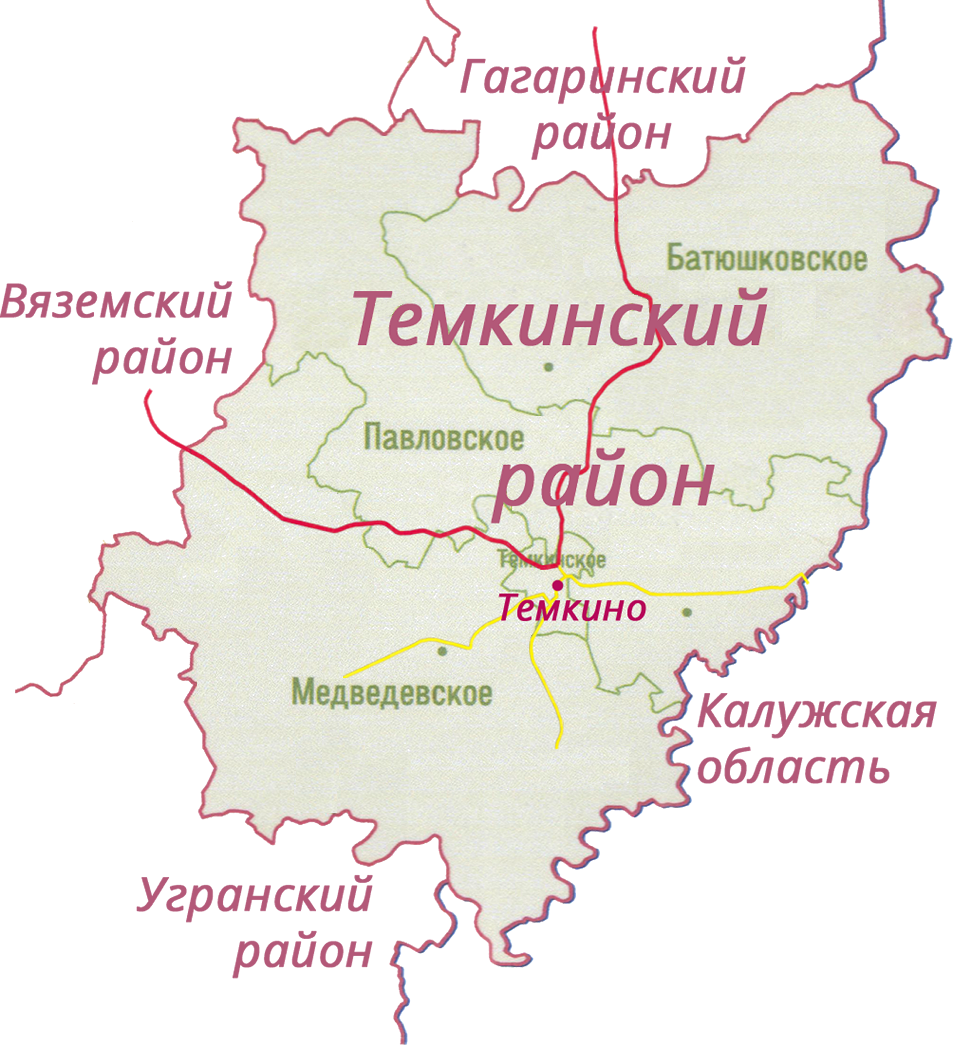 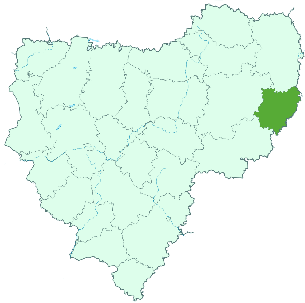 Земельный участокЗемельный участокЗемельный участокЗемельный участок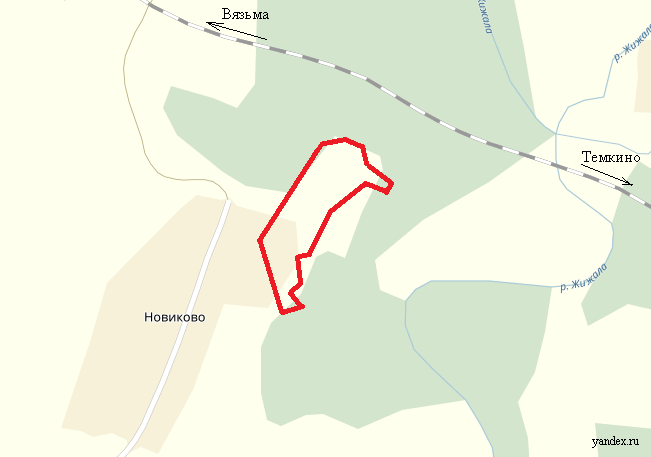 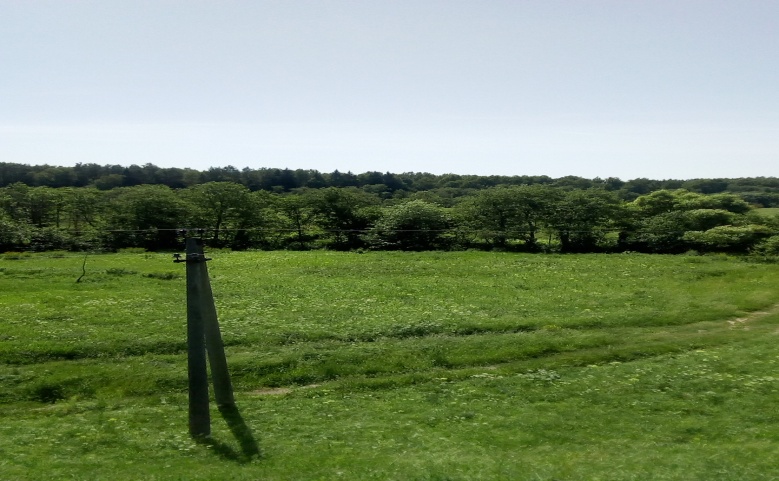 Место расположение инвестиционной площадкиСмоленская область, Темкинский район,  Медведевское сельское поселение, д. НовиковоСмоленская область, Темкинский район,  Медведевское сельское поселение, д. НовиковоСмоленская область, Темкинский район,  Медведевское сельское поселение, д. НовиковоКатегория земель и вид разрешенного использования земли населенных пунктов; строительство базы сельского туризма. земли населенных пунктов; строительство базы сельского туризма. земли населенных пунктов; строительство базы сельского туризма.Общая площадь4,92 га4,92 га4,92 гаФорма собственностигосударственная собственность до разграничениягосударственная собственность до разграничениягосударственная собственность до разграниченияУсловия приобретения аренда/выкуп- аренда: 114,0 тыс. рублей;- выкуп: макс.цена – 763 тыс. рублей- аренда: 114,0 тыс. рублей;- выкуп: макс.цена – 763 тыс. рублей- аренда: 114,0 тыс. рублей;- выкуп: макс.цена – 763 тыс. рублейНаличие строений (площадь, этажность и высота потолков)нетнетнетКраткая характеристика инженерной инфраструктуры(в случае ее отсутствия – информация о возможности подключения)- газоснабжение: точка подключения – 2400 м от участка, максимальная мощность – до 300 м3/час, сроки осуществления тех. присоединения – 2 года, ориентировочная стоимость – 4,0 млн.руб.;- электроснабжение: ближайший центр питания ПС Исаково 35/10 на расстояние 5,9 км  по прямой до границы земельного участка. Резерв мощности для технологического присоединения составляет 2,04 МВА;- водоснабжение: расстояние от точки подключения составляет 800 м до границы земельного участка, максимальная мощность – 6 куб. м/ч (труба диаметром 63мм), ориентировочная стоимость тех.присоединения – 1000,0 тыс.рублей, сроки – 1 месяц;-водоотведение: местный септик, ориентировочная стоимость тех. присоединения – 200,0 тыс.рублей, сроки – 1 месяц.- газоснабжение: точка подключения – 2400 м от участка, максимальная мощность – до 300 м3/час, сроки осуществления тех. присоединения – 2 года, ориентировочная стоимость – 4,0 млн.руб.;- электроснабжение: ближайший центр питания ПС Исаково 35/10 на расстояние 5,9 км  по прямой до границы земельного участка. Резерв мощности для технологического присоединения составляет 2,04 МВА;- водоснабжение: расстояние от точки подключения составляет 800 м до границы земельного участка, максимальная мощность – 6 куб. м/ч (труба диаметром 63мм), ориентировочная стоимость тех.присоединения – 1000,0 тыс.рублей, сроки – 1 месяц;-водоотведение: местный септик, ориентировочная стоимость тех. присоединения – 200,0 тыс.рублей, сроки – 1 месяц.- газоснабжение: точка подключения – 2400 м от участка, максимальная мощность – до 300 м3/час, сроки осуществления тех. присоединения – 2 года, ориентировочная стоимость – 4,0 млн.руб.;- электроснабжение: ближайший центр питания ПС Исаково 35/10 на расстояние 5,9 км  по прямой до границы земельного участка. Резерв мощности для технологического присоединения составляет 2,04 МВА;- водоснабжение: расстояние от точки подключения составляет 800 м до границы земельного участка, максимальная мощность – 6 куб. м/ч (труба диаметром 63мм), ориентировочная стоимость тех.присоединения – 1000,0 тыс.рублей, сроки – 1 месяц;-водоотведение: местный септик, ориентировочная стоимость тех. присоединения – 200,0 тыс.рублей, сроки – 1 месяц.Транспортная доступность (наличие жд ветки, прилегание автомобильной дороги, наличие и покрытие подъездной автомобильной дороги)- ж/д пути Калуга-Вязьма на расстоянии 1,5 км; - автодорога Вязьма-Темкино на расстоянии 2,5 км.- ж/д пути Калуга-Вязьма на расстоянии 1,5 км; - автодорога Вязьма-Темкино на расстоянии 2,5 км.- ж/д пути Калуга-Вязьма на расстоянии 1,5 км; - автодорога Вязьма-Темкино на расстоянии 2,5 км.Дополнительные сведенияНаправление использования: для строительства базы сельского туризмаНаправление использования: для строительства базы сельского туризмаНаправление использования: для строительства базы сельского туризмаФормы поддержки инвестиционной деятельности1. Установление льготных ставок арендной платы за земельные участки на период проектирования и строительства, предусмотренных нормативным правовым актом Администрации муниципального образования «Темкинский район» Смоленской области (далее – Администрация муниципального образования). 2. Предоставление муниципального имущества в аренду и/ или безвозмездное пользование без проведения торгов в порядке, предусмотренном нормативным правовым актом Администрации муниципального образования.3. Предоставление преимущественного права приобретения недвижимого муниципального имущества, предусмотренного нормативным правовым актом Администрации муниципального образования.4.Оказание инвесторам информационной, консультационной и организационной поддержки. 1. Установление льготных ставок арендной платы за земельные участки на период проектирования и строительства, предусмотренных нормативным правовым актом Администрации муниципального образования «Темкинский район» Смоленской области (далее – Администрация муниципального образования). 2. Предоставление муниципального имущества в аренду и/ или безвозмездное пользование без проведения торгов в порядке, предусмотренном нормативным правовым актом Администрации муниципального образования.3. Предоставление преимущественного права приобретения недвижимого муниципального имущества, предусмотренного нормативным правовым актом Администрации муниципального образования.4.Оказание инвесторам информационной, консультационной и организационной поддержки. 1. Установление льготных ставок арендной платы за земельные участки на период проектирования и строительства, предусмотренных нормативным правовым актом Администрации муниципального образования «Темкинский район» Смоленской области (далее – Администрация муниципального образования). 2. Предоставление муниципального имущества в аренду и/ или безвозмездное пользование без проведения торгов в порядке, предусмотренном нормативным правовым актом Администрации муниципального образования.3. Предоставление преимущественного права приобретения недвижимого муниципального имущества, предусмотренного нормативным правовым актом Администрации муниципального образования.4.Оказание инвесторам информационной, консультационной и организационной поддержки. Контактные данные координатора проектаФИОФИОПотапов Виктор ПетровичКонтактные данные координатора проектаТелефонТелефон(848136) 2-32-19, 2-32-25Контактные данные координатора проектаE-mail:E-mail:medvedevskoe.sp@yandex.ruКонтактные данные координатора проектаЭл. адрес сайта (при наличии)Эл. адрес сайта (при наличии)http://temkino.admin-smolensk.ru/